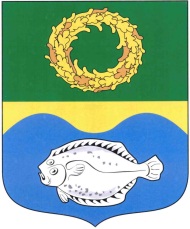 ОКРУЖНОЙ СОВЕТ ДЕПУТАТОВМУНИЦИПАЛЬНОГО ОБРАЗОВАНИЯ«ЗЕЛЕНОГРАДСКИЙ ГОРОДСКОЙ ОКРУГ» КАЛИНИНГРАДСКОЙ ОБЛАСТИ(второго созыва)РЕШЕНИЕот 21 декабря 2021 года	                      № 147 ЗеленоградскО награждении медалью «За заслуги перед Зеленоградским городским округом»Толкачевой Л.Б. Заслушав и обсудив информацию председателя постоянной комиссии по местному самоуправлению, законодательству, регламенту, социальным вопросам и связям с общественностью Васильева А.Н., в соответствии                   с Положением «О награждении медалью «За заслуги перед Зеленоградским городским округом», утвержденным решением окружного Совета депутатов Зеленоградского городского округа от 04.11.2016 № 97, окружной Совет депутатов Зеленоградского городского округаРЕШИЛ: за высокое профессиональное мастерство и многолетний добросовестный труд наградить медалью «За заслуги перед Зеленоградским городским округом» Толкачеву Любовь Борисовну – начальника отдела жилищно-коммунального хозяйства администрации Зеленоградского городского округа. Глава Зеленоградского городского округа                                                  С.В. Кулаков